Управление образования администрации Никольского района Пензенской областиВЫПИСКА ИЗ ПРОТОКОЛА № 2
ЗАСЕДАНИЯ МЕТОДИЧЕСКОГО СОВЕТАДата: 29.03. 2019СЛУШАЛИ ПО ПЕРВОМУ ВОПРОСУ: Заведующую муниципальным методическим кабинетом Управления образования администрации Никольского района Пензенской области Учаеву М.В. по вопросу «Об использовании рекомендации для учителей начальных классов по итогам семинаров по вопросам проведения процедур, связанных с оценкой качества образования в общеобразовательных организациях Никольского района».ПОСТАНОВИЛИ:Использовать «Рекомендации для учителей начальных классов по итогам семинаров по вопросам проведения процедур, связанных с оценкой качества образования в общеобразовательных организациях Никольского района».Разместить на сайте Управления образования администрации Никольского района Пензенской области данные рекомендации и направить в общеобразовательных организациях Никольского районаКонтроль за выполнением решений возложить на заведующую муниципальным методическим кабинетом Управления образования администрации Никольского района Пензенской области Учаеву М.В.Голосовали единогласно.Председатель 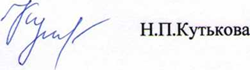 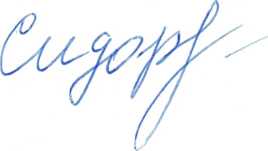 Секретарь                                   А.Ю.СидоровуПриложениеРекомендации для учителей начальных классов
по итогам семинаров по вопросам проведения процедур,
связанных с оценкой качества образования в общеобразовательных организациях Никольского района.Рекомендовать учителям начальных классов следующие темысамообразования по русскому языку:о	Методические приёмы выработки у обучающихся орфографической грамотности.о	Работа с текстом как средство развитие орфографической зоркости иформирование коммуникативной компетенции.о	Формирование пунктуационной зоркости при изучении предложений соднородными членами и сложных предложений в начальной школе.о	Словообразовательный анализ как средство повышения грамотностиобучающихся в начальной школе.о	Орфоэпические нормы русского языка в области ударения.Рекомендовать учителям начальных классов изучить следующиеметодики обучения русскому языку:■	Методика формирования орфографической зоркости у младшихшкольников.Методика развития связной устной и письменной речи.Методика изучение самостоятельных частей речи в начальных классах.Методика изучения синтаксиса в начальной школе.Методика формирования орфоэпических умений у младших школьников.Методика обучения морфемике и словообразованию в начальной школе.Рекомендовать учителям начальных классов следующие темы самообразования по математике:о	Развитие практических навыков в начальном курсе математики приизучении величин. Моделирование проблемных ситуаций при изучении величин.о	Эффективные приемы обучения младших школьников решению текстовыхзадач различными способами.о	Нестандартные виды работы с задачами на уроке как средство реализациисовременных педагогических технологий.о	Формирование текстовой компетентностиначальной школе.о	Развитие универсальных учебных действийпроцессе решения логических задач.о	Формирование первичных навыков работы школьников на уроках математики в свете реализации ФГОС.Рекомендовать учителям начальных классов изучить следующие методики обучения математике■	Методика формирования письменных вычислений на уроках математики вначальной школе.Методика формирования понятия величины и её измерения у младшихшкольников.Методики обучения геометрии учащихся начальных классов.Особенности методики обучения решению текстовых задач в начальной школе.Основные методы и алгоритм решения логических задач в начальной школе.Методика изучения таблиц и диаграмм в начальном курсе математики.Рекомендовать учителям начальных классов следующие темы самообразования по окружающему миру:о Исследовательская и экспериментальная деятельность в начальной школе.о Краеведение в начальной школе на уроках и во внеурочной деятельности.о Знаково-символические действия. Моделирование как универсальное учебное действие.о Развитие речи учащихся - средство успешного обучения в школе.о Современные технологии развития речи в начальной школе.о Развитие навыков связного высказывания у младших школьников.о Виды работы по формированию у младших школьников монологической речи.Рекомендовать учителям начальных классов изучить следующие методики обучения окружающему миру:Технология организации исследовательской деятельности младших школьников.Современные методы и приёмы работы по развитию речи младших школьников